Publicado en   el 16/05/2014 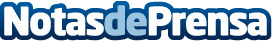 Inauguración de Valdemotor, Concesionario Oficial Honda en GijónDatos de contacto:Nota de prensa publicada en: https://www.notasdeprensa.es/inauguracion-de-valdemotor-concesionario Categorias: Automovilismo Industria Automotriz http://www.notasdeprensa.es